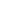 RNS Number : 8006ASpaceandPeople PLC04 June 2021This announcement contains inside information for the purposes of Article 7 of the Market Abuse Regulation (EU) 596/2014 as it forms part of UK domestic law by virtue of the European Union (Withdrawal) Act 2018 ("MAR"), and is disclosed in accordance with the Company's obligations under Article 17 of MAR.SpaceandPeople plc("SpaceandPeople" or the "Group")Final Results for the year ended 31 December 2020SpaceandPeople (AIM:SAL) the retail, promotional and brand experience specialist, is pleased to announce its final results for the year ended 31 December 2019. Financial Highlights·       Revenue of £2.8 million (2019: restated £7.7 million)·       Operating loss before non-recurring costs of £2.1 million (2019: restated profit of £0.1 million)·       Basic Earnings per Share before non-recurring costs and discontinued operation loss of 7.2p (2019: restated profit of 0.3p)·       Borrowings net of cash at year end of £0.9 million with additional available facilities of £1.3 million (2019: net cash of £0.5 million)Operational Highlights·       Nancy Cullen appointed as Chief Executive Officer·       Extended periods of lockdown in the UK and Germany had a fundamental impact on trading during the year·       £1.0 million CBILS term loan obtained in the first half of 2020·       Significant new business agreements won for former Intu venuesPost Year End Highlights·       Further lockdowns in the UK and Germany continuing to have an impact on trading·       Long term refinancing of business secured using additional government CBILS lending·       Extension of major Landsec agreement in the UK·       Improved new five-year agreement with ECE in GermanyChairman's StatementThere has not been a more turbulent period for the markets in which we operate than the one we have faced since March 2020 and this is reflected in the financial performance of the business in the year ended 31 December 2020 and continues into the 2021 financial year.  It is through the hard work and resilience of all of our staff and management that SpaceandPeople has not only survived these difficult market conditions, but has actually built a stronger base as we hopefully head into a period of more stability and economic recovery.The hard decisions have been made and actions taken to ensure costs have been aligned to new operating levels and cash conserved.  SpaceandPeople India has been exited and a significant non-cash write down of Retail Profile's goodwill made to reflect the new environment.However, new contract wins in the UK, particularly of many former Intu venues and the recently announced extension and expansion of the ECE contract in Germany, together with the successful re-financing of the Group's borrowing facilities, provide confidence in the future of the business. These developments and the financial performance of the Group are covered in more detail in Nancy Cullen's CEO Report and Gregor Dunlay's Operating and Financial Review.This is Nancy's first report as CEO and I would like to take this opportunity to record the Board's appreciation of her predecessor, Matthew Bending.  Matthew made an immense contribution to the Group over 20 years and his dedication and passion helped build the business including its expansion into Germany.  We wish him well for the future.There were two other Board changes in the year.  Graham Bird joined as a non-executive director and his experience has been very useful through the Covid-19 pandemic.  Andrew Keiller stepped up to the Board and was promoted to Chief Operating Officer during the year and is a key member of the senior executive management team alongside Nancy and Gregor.Finally, on behalf of my Board colleagues, I would like to thank all of our staff and management across the business for their hard work and resilience in 2020 and their continued commitment to the Group in the year ahead.George WattChairman3 June 2021Chief Executive Officer's ReviewIntroductionThe events of 2020, caused by Covid-19, had a profound effect on the world and our business was impacted significantly by the pandemic and the associated periods of lockdown across the countries in which we operate.  Since I wrote my report in the Interim Financial Statements, lockdowns have continued to be a huge impediment to our ability to carry out our business.  It is fair to say that steering the Group through this is not how I would have ideally liked to begin as CEO, however, it has been extremely encouraging to see how well our staff, clients, business partners and promoters have responded to the unprecedented challenges and I am extremely grateful for their ongoing help and support.As we have previously discussed, since the start of the Covid-19 pandemic and the first announcement of retail closures in March 2020 there has been a major effect on our business, the consequences of which were felt throughout the year, even during periods when restrictions were eased and business was back up and running.  Buyer uncertainty regarding future lockdowns and differing rules by nation led to a patchy and inconsistent return to business during the year.  Whenever lockdown was eased, trading in centres was difficult and limited by social distancing.  The effects of the pandemic were felt across all our venues in both the UK and Germany.Throughout, the safety and security of our staff has been paramount and we quickly and successfully  managed the transition from being an office-based company to working from home with the appropriate support for staff in place.  Over this period, we adopted a three-phase strategy "Survive, Revive, Thrive" and I am delighted that we are now coming out of the Revive phase and looking to capitalise on an evolving market with plenty of opportunities for growth.  We have refocused our business to ensure that our clients remain absolutely at the centre of everything we do whilst keeping the Group strong, focused, relevant, and secure.ReorganisationAs previously reported in the 2019 Annual Report and 2020 Interim Report, SpaceandPeople took early and decisive action to protect against the inevitable cashflow issues caused by the pandemic. The key elements of this were:·    Secure appropriate funding - In April 2020, we secured a £1 million CBILS term loan through our principal banking partner in addition to our existing lending facilities. This allowed the business to plan how to trade through and plan for the emergence from the initial periods of lockdown. As the third period of lockdown loomed, we worked with our lenders again to secure an additional £0.5 million of lending and refinanced our previous facilities that were due to mature in 2021 on a more long-term basis. This has ensured that we continue to have good cash headroom in the business and have been able to meet our liabilities as they become due;·    Utilise government support - In both the UK and Germany, we have used the appropriate government salary support schemes wherever possible to help protect employment and retain the required members of staff at that time. This support has continued into 2021, although we have now brought the majority of staff back into the business;·    Cost reductions - Along with additional funding and support, we still needed to review our structure and overheads from the perspective of what was required, what could be supported and what the likely future scale of the business would be. It was clear to us that when we emerged from the pandemic, the size and focus of the business would be very different from before. A targeted number of roles unfortunately had to be made redundant, overheads such as office and travel costs were reduced significantly and detailed consideration was given to simplifying, automating and rationalising processes throughout the business. This has led to annualised cost savings of over £1.0 million that will remain even once the business grows again;·    Cash management - Throughout 2020 and in to 2021, the business ensured that strict cash management was implemented. There was a moratorium on hiring new staff, capital expenditure and discretionary expenditure. Offers of extended payment terms were also taken up where appropriate and targeted revenue collection was put in place.Overall, these actions have played a huge part in securing the current viability of our business without jeopardising the future.New business opportunitiesAlthough business was extremely slow during the closure of non-essential retail, there were plenty of opportunities to win new clients and renew agreements with existing clients.  We were delighted, during 2020 and early 2021, to announce that we had successfully entered into new agreements with significant venues including the Metrocentre, Lakeside, Braehead and Victoria Nottingham as well as over 900 regional railway stations (including Thameslink, Southern, Northern, Gatwick Express, Merseyrail and Greater Anglia) to complement our existing major Network Rail portfolio.We also successfully secured an extension to our contract with Landsec until 2026 and we won several other venues such as The Potteries, Stoke on Trent, Watford Shopping Centre (now Atria) and Chapelfield, Norwich  (now Chantry Place).  As a business we now have an unparalleled network of mall spaces in premium venues which we exclusively manage.Significantly, we have recently announced a further agreement with ECE, our major German client, which secures our retail business in Germany for the next 5 years. I am very grateful to our two German managers Stefan Zwiechowski and Issam Chalghoumi for their diligent work in securing this contract with Germany's most prestigious property manager/owner.  The executive team at SpaceandPeople will continue to work closely with our German colleagues to ensure that this business maximises the opportunity of this new agreement.SpaceandPeople IndiaOver the last few years management has been reviewing the core proposition of the Group. Over time, the direction of the Indian subsidiary has diverged from our specialisation in commercialisation. This had become a distraction from our main focus and our reluctance to follow the direction local management were wanting to take was inhibiting their ability to secure the viability and growth of that business. As a result, we took the decision in early 2021 to dispose of our full shareholding in this business. As the shareholding was disposed of for a nominal amount, the carrying value of SpaceandPeople India has been provided for in full as at the year end.  On an emotional level, this was a very difficult decision to make and I would like to take the opportunity to thank the Managing Director, Paresh Khivesara, and his team for their enthusiasm and hard work in establishing SpaceandPeople in India and I wish them the very best of luck moving forward.OutlookAs a result of all the above, we emerge from this difficult and unprecedented year focussed, motivated and with a significantly increased portfolio of venues. We have the prospect of increasing our sales force over the coming months as business returns to fully take advantage of revenue opportunities.  We recognise the strategic importance to our property partners of the activity which we provide which brings vitality, individuality and income to their venues and we are intent on bringing business back up and beyond previous year levels as soon as possible using our significantly enhanced venue portfolio as the lever for this.Our business has evolved over the years and now holds increasing relevance as the drive towards tactical and short-term physical retailing is seen as an important aspect of brands' omnichannel retail strategies, providing a seamless retail experiences to their customers. Our ability to secure spaces in high footfall venues, to provide kiosks in these spaces and to assist retailers to activate physical retailing whenever they choose and with minimal administration puts us in a unique position to support nascent, online brands and entrepreneurs moving forward. We have proved over the years that mall retail customers can become long term operators and ultimately, we aim for some of the brands that we book to become the retail unit tenants of the future in our partner venues.We are excited about the prospect of a world where pop up/short-term retail and brand vibrancy are seen as critical features of the property mix.  We have a series of new initiatives and products designed to support new retail offers and we are looking to streamline sales with our systems including the ability to book our spaces online via a new booking portal. SummaryThis is the first full year CEO review that I have prepared for you and, as you can see, it has been an exceptionally challenging time for the business.  I can report that we are now emerging from the last 12 months of stasis with a team in place that is focussed, motivated and experienced.  We also have a vastly strengthened portfolio in the UK and an improved long-term contract with ECE in Germany.In the UK, with our venues all now open and trading we are seeing business levels increasing on a daily basis and we are cautiously optimistic about the prospects for the next 12 months on the basis that promoter and retailer demand as well as consumer behaviour returns as expected.  As I write this, non-essential retail remains closed in Germany, however, we have a pipeline of occupiers looking to return to the malls as soon as they reopen and there is some interesting cross fertilisation of retailers occurring between the UK and Germany.I would like to take this opportunity to pass a very big thank you to all our staff across both countries for their incredible resilience, adaptability and willingness to work across new sectors and in new ways.  Without their stoicism and hard work, we would not be in the positive position we currently are.As a result of our experiences and successes over the last 12 months we are excited about the prospects for 2021 and beyond, focused on success both in the UK and Germany and committed to returning SpaceandPeople to profitability as quickly and efficiently as possible.Nancy CullenChief Executive Officer3 June 2021Operating and Financial ReviewDue to the unprecedented challenges the Group faced during 2020 as a result of the Covid-19 pandemic, the focus of the business was on ensuring that it had sufficient resources to survive the enforced periods of lockdown. During these periods, the business was unable to trade and used the Job Retention Scheme ("JRS") in the UK, the equivalent scheme in Germany and the Coronavirus Business Interruption Loan Scheme to minimise cash outflow and secure sufficient working capital. The Group traded wherever possible during the periods when restrictions were eased, however, the associated uncertainty had an enormous impact on the desire and ability of promoters and retailers to trade with us during this time. The principal focus of the Group remains the concentration of efforts on our core business units of promotions, Retail Merchandising Units ("RMUs") and Mobile Promotions Kiosks ("MPKs") in both the UK and Germany.Group revenue was 64% lower than in the previous year, due to the unavailability of venues for bookings for the majority of 2020.Efforts to reduce costs resulted in a 65% reduction in UK cost of sales where venues remained closed while German cost of sales remained in line with revenue as trading resumed for periods of the year. Group administrative expenses also fell by 12% compared with the previous year.As a result, the Group generated an operating loss before non-recurring costs of £2.1 million compared with a profit of £0.1 million in 2019.The Group also had non-recurring charges during the year of £1.4 million. These were in relation to a £1.1m impairment in the carrying value of goodwill relating to the UK Retail sub-group and costs incurred in relation to the reduction in the number of staff in the UK and Germany of £0.3 million. With the exception of costs in relation to the reduction in the number of staff, these costs were non-cash items.RevenueRevenue generated in 2020 was £2.8 million, which was £4.9 million (64%) lower than in the previous year. Due to a change in the revenue recognition policy, explained in note 3 to the financial statements, this revenue amount of £2.8 million includes £0.6 million of revenue in relation to bookings that were taken in prior years, but were due to take place in 2020.Of the £0.6 million included in 2020 revenue due to the change in policy, £0.5 million was subsequently cancelled and credited due to unavailability of venues due to lockdown periods during the year. Therefore, only £0.1 million of the revenue generated in 2020 related to bookings brought forward as a result of the change in policy.UK promotional revenue fell by 77% to £0.8 million (including the net £0.1 million due to the change in revenue recognition policy less subsequent cancellations and credits) compared with 2019. This fall was entirely as a result of the lockdowns and restrictions we faced as a result of the Covid-19 pandemic. UK retail revenue fell by 67% to £0.9 million in 2020 for the same reason. Due to lockdowns, the utilisation of RMUs in operation in the UK fell by 59% and the availability of MPKs fell by 61%.Revenue in the German retail division increased by 5% despite the extensive lockdowns as a result of a 13% increase in the average number of RMUs in operation during the year to 60 RMUs (2019: 53 RMUs). This was due to the renewal of the agreement with ECE in 2019, for a significantly increased number of RMUs during 2020.German promotional revenue decreased by 85% compared with the previous year as the remaining long-term bookings came to an end. It is not anticipated that this division will generate any significant new business for the foreseeable future.Administrative ExpensesThe focus on driving efficiency in the business through reducing administrative expenses continued in 2020. The 12% reduction of £0.6 million followed a £0.4 million (8%) reduction in the previous year. Government support in both the UK and Germany to support salaries during 2020 of £0.6 million is disclosed within other operating income.The average number of people employed in the business fell by 12 to 68 in 2020. This was primarily due to a reduction in the number of telesales and commercial staff from 41 to 30, as a result of the decision to reduce headcount during the summer of 2020.LossesThe operating loss before non-recurring costs was £2.1 million (2019: profit of £0.1 million).Basic Earnings per Share ("EPS") fell to (17.2)p (2019: positive 0.3p). Fully diluted EPS fell to (17.2)p (2019: positive 0.3p). Basic EPS is calculated as profit after tax and attributable to the owners of the Company divided by the weighted average number of shares in issue during the year which was 19,519,563 (2019: 19,519,563).Basic EPS excluding non-recurring costs and discontinued operations fell to (7.2)p (2019: positive 0.3p).Fully diluted EPS excluding non-recurring costs and discontinued operations fell to (7.2)p (2019: positive 0.3p).Fully diluted EPS also takes into account the number of shares that would be issued on the exercise of outstanding share options. The weighted average number of shares used to calculate the diluted EPS was 21,053,117 (2019: 20,990,883).Cash FlowThe Group cash outflow from operations was £1.2 million (2019: inflow of £0.2 million). This was due to EBITDA being a loss of £2.5 million and there being an offsetting movement of £1.3 million in working capital. As at the end of 2020, the Group had drawn down £1.75 million of its banking facilities (2019: £0.75 million). With the gross cash position being £0.4 million lower at the end of 2020 than 2019 at £0.8 million (2019: £1.2 million), this resulted in borrowings net of cash being £0.9 million (2019: net cash asset of £0.5 million).Gregor DunlayChief Financial Officer3 June 2021Consolidated Statement of Comprehensive IncomeFor the 12 months ended 31 December 2020Consolidated Statement of Financial PositionAt 31 December 2020The financial statements were approved by the Board of Directors and authorised for issue on 3 June 2021.Signed on behalf of the Board of Directors by:Nancy Cullen - DirectorConsolidated Statement of Cash FlowsFor the 12 months ended 31 December 2020Consolidated Statement of Changes in EquityFor the 12 months ended 31 December 2020*              See note 2 for details regarding the restatement as the result of the change in revenue recognition policy.       Notes to the Financial StatementsFor the 12 months ended 31 December 20201.         General informationSpaceandPeople plc is a public limited company incorporated and domiciled in Scotland (registered number SC212277) which is listed on AIM (dealing code SAL).2.         Basis of preparationThe Group's financial statements for the period ended 31 December 2020 and for the comparative period ended 31 December 2019 have been prepared on a going concern basis under the historical cost convention in accordance with International Financial Reporting Standards (IFRS) as adopted by the European Union (EU) and International Financial Reporting Interpretations Committee (IFRIC) interpretations, and with those parts of the Companies Act 2006 applicable to companies reporting under IFRS.Going ConcernThe Directors are required to prepare the statutory financial statements on the going concern basis unless it is inappropriate to presume that the Group will continue in business. In satisfaction of this responsibility the Directors have considered the Group's ability to meet its liabilities as they fall due.The Group meets its day-to-day cash requirements through working capital management and the use of existing bank overdraft and loan facilities. Management information tools including budgets and cash flow forecasts are used to monitor and manage current and future liquidity.The Group continues to pay special attention to the ongoing Covid-19 pandemic and the associated impact on the business, including:-       The availability of venues and space to sell on behalf of our customers;-       Interruption to operations due to an absence of staff for a period due to either contracting the virus or government measures implemented to control outbreaks; and-       A fall in revenue and decreased cash flow due to lockdowns.The current and future financial position of the Group, its cash flows and liquidity position continue to be reviewed by the Directors. They take a prudent view on the likely recovery in each of the Group's divisions and have stress tested these assumptions to ensure that cash flows and liquidity are sufficiently robust to allow the Group to continue to trade during  this period.The Group continues to manage its cash flows prudently through a number of methods, including:·      The JRS in the UK and the German equivalent for staff based there;·      Availability of £2.0 million of term loans and £0.75 million of overdraft facilities through the CBIL scheme;·      Suspension of minimum income guarantees with landlords; and·      Pausing planned discretionary capital expenditure.Since the end of 2020, the Group has refinanced its facilities with its principal banker.  The Group now has term loans in place that mature in 2025 and 2027 along with three-year overdraft facilities that are repayable on demand. New covenants are in place that reflect the current trading position and a prudent view of recovery from the pandemic.The Directors are confident that the additional funding facilities and support from our bankers will provide sufficient headroom to meet the forecast cash requirements. The Group's current and long-term forecast outlook has provided further assurance to the Directors regarding its financial position.As such, the Directors consider that it is appropriate to prepare the financial statements on the going concern basis.Accounting developmentsNew and revised IFRSs appliedThe following amendments will be introduced in future periodsManagement anticipates that the standards and interpretations in issue, but not yet effective will be adopted in the financial statements when they become effective and currently foresee no material impact by the adoptions on the financial statements of the Group in the period of initial application. However, this will be assessed further upon implementation.3.          Accounting policiesStatement of complianceThe consolidated financial statements have been prepared in accordance with International Financial Reporting Standards.Basis of consolidation        The consolidated financial statements incorporate the financial statements of the Company and entities controlled by the Company (its subsidiaries). Control is achieved where the Company has the power to govern the financial and operating policies of an entity so as to obtain benefits from its activities.The results of subsidiaries acquired or disposed of during the period are included in the consolidated statement of comprehensive income from the effective date of acquisition and up to the effective date of disposal, as appropriate. Total comprehensive income of subsidiaries is attributed to the owners of the Company and to the non-controlling interests, even if this results in the non-controlling interests having a deficit balance.When necessary, adjustments are made to the financial statements of subsidiaries to bring their accounting policies into line with those used by other members of the Group.All intra-group transactions, balances, income and expenses are eliminated in full on consolidation.GoodwillGoodwill arising on an acquisition of a business is carried at cost as established at the date of acquisition of the business less accumulated impairment losses, if any.For the purpose of impairment testing, goodwill is allocated to each of the Group's cash-generating units (or groups of cash-generating units) that is expected to benefit from the synergies of the combination.A cash-generating unit to which goodwill has been allocated is tested for impairment annually, or more frequently when there is indication that the unit may be impaired. If the recoverable amount of the cash-generating unit is less than its carrying amount of any goodwill allocated to the unit and then to the other assets of the unit pro rata based on the carrying amount of each asset in the unit. Any impairment loss of goodwill is recognised directly in the consolidated statement of comprehensive income. An impairment loss recognised for goodwill is not reversed in subsequent periods.On disposal of the relevant cash-generating unit, the attributable amount of goodwill is included in the determination of the profit or loss on disposal.The Group's policy for goodwill arising on the acquisition of an associate is described below.Investments in subsidiariesThe parent Company's investments in subsidiary undertakings are included in the Company statement of financial position at cost, less provision for any impairment in value.RevenueRevenue is measured at the fair value of consideration received or receivable. Revenue is shown net of value-added tax, rebates and discounts and after eliminating intergroup sales. Revenue is recognised when the amount of revenue can be measured reliably, it is probable that future economic benefits will flow to the Group and when the relevant performance obligation is satisfied. The performance obligation is considered to be when the promotional or retail booking occurs. This performance obligation is satisfied over time. Revenue does not contain a financing component nor any element of variable consideration.Promotion divisionsRevenue in the UK promotion division is recognised at the point at which a promotion takes place and is agreed by all parties. This policy is adopted as our contractual right to commission income is crystallised at this point.  Payment of a deposit is typically due when the booking is made with the balance payable 30 days prior to the promotion taking place or in instalments if the promotion is of a duration longer than 30 days.Revenue in the German promotion division is in relation to historic multi-year bookings ending in 2021. The right to recognise this revenue has already crystalised and therefore it is considered appropriate to recognise this revenue in 2020.Retail divisionsRevenue in the UK and German retail divisions is recognised in the month during which the booking takes place. This is due to the requirement to match the revenue with performance obligations. Payment is due in advance on a monthly basis.Change in accounting policy relating to revenue recognitionInterest incomeInterest income from a financial asset is recognised when it is probable that the economic benefits will flow to the Group and the amount of income can be measured reliably. Interest income is accrued on a time basis, by reference to the principal outstanding and at the effective interest rate applicable, which is the rate that exactly discounts estimated future cash receipts through the expected life of the financial asset to the asset's net carrying amount on initial recognition.LeasingIFRS 16 requires capitalisation of all leasing agreements with duration exceeding 12 months, whereas the previous regulations only required capitalisation of finance leases. The right-of-use asset and liability to be recognised for each leasing agreement is the present value of the lease payments.The Group has adopted IFRS 16 retrospectively from 1 January 2019 using the modified retrospective approach, as permitted under the specific transitional provisions in the standard.The Group applied the following practical expedients as permitted by the standard on transition:·      non recognition of right of use assets and liabilities for leases of low value or for which the lease term ends within 12 months of the date of transition·      the use of a single discount rate to a portfolio of leases with reasonably similar characteristics·      the exclusion of initial direct costs for the measurement of the right of use asset at the date of initial application·      the use of hindsight in determining the lease term where the contract contains options to extend or terminate the lease.At inception, the Group assesses whether a contract is, or contains, a lease within the scope of IFRS 16. A contract is, or contains, a lease if the contract conveys the right to control the use of an identified asset for a period of time in exchange for consideration. Where a tangible asset is acquired through a lease, the Group recognises a right-of-use asset and a lease liability at the lease commencement date. Right-of-use assets are included within property, plant and equipment.The right-of-use asset is initially measured at cost, which comprises the present value of minimum lease payments determined at the inception of the lease.  The right-of-use asset is subsequently depreciated using the straight-line method from the commencement date to the earlier of the end of the useful life of the right-of-use asset or the end of the lease term. The estimated useful lives of right-of-use assets are determined on the same basis as those of other property, plant and equipment. The right-of-use asset is periodically reduced by impairment losses, if any, and adjusted for certain remeasurements of the lease liability.The lease liability is initially measured at the present value of the lease payments that are unpaid at the commencement date, discounted using the interest rate implicit in the lease or, if that rate cannot be readily determined, the Group's incremental borrowing rate. Lease payments included in the measurement of the lease liability comprise fixed payments, variable lease payments that depend on an index or a rate, amounts expected to be payable under a residual value guarantee, and the cost of any options that the Group is reasonably certain to exercise, such as the exercise price under a purchase option, lease payments in an optional renewal period, or penalties for early termination of a lease.The lease liability is remeasured when there is a change in: future lease payments arising from a change in an index or rate; the Group's estimate of the amount expected to be payable under a residual value guarantee; or the Group's assessment of whether it will exercise a purchase, extension or termination option. When the lease liability is remeasured in this way, a corresponding adjustment is made to the carrying amount of the right-of-use asset or is recorded in profit or loss if the carrying amount of the right-of-use asset has been reduced to zero.The Group has elected not to recognise right-of-use assets and lease liabilities for short-term leases of machinery that have a lease term of 12 months or less, or for leases of low-value assets including IT equipment. The payments associated with these leases are recognised in profit or loss on a straight-line basis over the lease term.The Group has made judgements in adopting IFRS 16 such as identifying contracts in scope for IFRS 16, determining the interest rate used for the discounting of future cashflows, and the determining lease terms where the lease has extension or termination options.Property, plant & equipmentDepreciation is provided at the annual rates below in order to write off each asset over its estimated useful life.Property, plant & equipment is stated at cost less accumulated depreciation to date.Intangible assetsWebsite development costsThe Group capitalises all costs directly attributable to further developing its websites, while costs which relate to on-going maintenance are expensed as they arise. The capitalised costs are depreciated over three years.Patents and trademarksThe costs of obtaining patents and trademarks are capitalised and written off over the economic life of the asset acquired.Impairment of non-current assetsThe need for any non-current asset impairment is assessed by comparison of the carrying value of the asset against the higher of realisable value and the value in use or, in the case of intangible assets, the anticipated future cash flows arising from the asset.TaxationThe tax credit or expense represents the sum of tax and deferred tax currently recoverable or payable. Tax currently recoverable or payable is based on the taxable loss or profit for the period. The Group's asset or liability for current tax is calculated using rates that have been enacted or substantially enacted at the balance sheet date.Deferred tax is the tax expected to be payable or recoverable on differences between the carrying amounts of assets and liabilities in the financial statements and the corresponding tax bases used in computation of taxable profits and is accounted for using the liability method. Deferred tax liabilities are recognised for all temporary timing differences and deferred tax assets are recognised to the extent that it is probable that taxable profits will be available against which deductible temporary differences can be utilised. Such assets and liabilities are not recognised if the temporary difference arises from the initial recognition, other than in a business combination, of other assets and liabilities in a transaction that affects neither the taxable profit nor the accounting profit.The carrying amount of deferred tax assets is reviewed at each balance sheet date and reduced to the extent it is no longer probable that sufficient taxable profits will be available to allow all or part of the asset to be recovered.Deferred tax is calculated at the tax rates that are expected to apply in the period when the liability is settled or the asset is realised based on tax laws and rates that have been enacted at the balance sheet date. Deferred tax is charged or credited in the income statement, except when it relates to items charged or credited in other comprehensive income, in which case the deferred tax is also dealt with in other comprehensive income.Foreign exchangeItems included in the Group's financial statements are measured using Pounds Sterling, which is the currency of the primary economic environment in which the Group operates and is also the Group's presentational currency.Transactions denominated in foreign currencies are translated into Sterling at the rates ruling at the dates of the transactions. Monetary assets and liabilities denominated in foreign currencies at the balance sheet date are translated at the rates at that date. These translation differences are dealt with in the profit and loss account.The income and expenditure of overseas operations are translated at the average rates of exchange during the period. Monetary items on the balance sheet are translated into Sterling at the rate of exchange ruling on the balance sheet date and fixed assets at historical rates. Exchange difference arising are treated as a movement in reserves.Financial instrumentsFinancial assets and liabilities are recognised in the Group's balance sheet when it becomes a party to the contractual provisions of the instrument.Trade and other receivablesTrade and other receivables are carried at original invoice value less an allowance for any uncollectable amounts. An allowance for bad debts is made when there is objective evidence that the Group will not be able to collect the debts. Bad debts are written off in the income statement when identified.Cash and cash equivalentsCash and cash equivalents are carried in the balance sheet at cost and comprise cash in hand, cash at bank and deposits with banks.Trade and other payablesTrade and other payables are carried at amortised costs and represent liabilities for goods or services provided to the Group prior to the period end that are unpaid and arise when the Group becomes obliged to make future payments in respect of these goods and services.Equity instrumentsEquity instruments issued by the Group are recorded at the proceeds received, net of direct issue costs.Share based paymentsThe Group operates a number of equity settled share-based payment schemes under which share options are issued to certain employees. The fair value determined at the grant date of the equity settled share-based payment, where material, is expensed on a straight-line basis over the vesting period. For schemes with only market-based performance conditions, those conditions are considered in arriving at the fair value at grant date.PensionsThe Group pays contributions to the personal pension schemes of the majority of employees. Contributions are charged to the income statement in the period in which they fall due.Critical accounting judgements and estimatesThe preparation of financial statements in conformity with IFRS requires the use of accounting estimates and assumptions that affect the reported amounts of assets and liabilities at the date of the financial statements and the reported amounts of income and expenditure during the period. Although these estimates are based on management's best knowledge of current events and actions, actual results may differ from those estimates. IFRS also requires management to exercise its judgement in the process of applying the Group's accounting policies.The areas where significant judgements and estimates have been made in the preparation of these financial statements are the useful lives and impairment of non-current and intangible assets, impairment of the value of investment in associates and taxation. Explanations of the methodology and the resultant assumptions are detailed in the relevant accounting policies above and the respective notes to the financial statements.Borrowing costsBorrowing costs are amortised over the duration of the loan and recognised throughout the term of the loan.4.          Segmental reportingThe Group maintains its head office in Glasgow and a subsidiary office in Hamburg, Germany. These are reported separately. In addition, the retail business, now trading as POP Retail, has a subsidiary in Germany. The Group has determined that these are the principal operating segments as the performance of these segments is monitored separately and reviewed by the Board.The following tables present revenues, results and asset and liability information regarding the Group's two core business segments - Promotional Sales and Retail, split by geographic area, after licence fees and management charges made between Group companies. The Other segment incorporates SpaceandPeople India.5.         Other operating incomeOther operating income is comprised of:6.         Operating (loss) / profitThe operating (loss) / profit is stated after charging:7.         Staff costsThe average number of employees in the Group during the period was as follows:Details of Directors' emoluments, including details of share option schemes, are given in the remuneration report. These disclosures form part of the audited financial statements of the Group.8.         Non-recurring chargesFollowing the annual impairment review of goodwill based on the discounted cash flow projections of the UK Retail division, the value of the goodwill in this CGU has been impaired by £1.10 million. Details of the impairment review are disclosed at note 12.The Group also incurred redundancy and severance costs of £0.34 million during the year as it restructured staffing and management due to the Covid-19 pandemic.Following a review of the carrying value of assets and liabilities in S&P India Pvt Limited during the year, debtors with a previous book value of £0.50 million were deemed to be impaired and were written down in full. As the investment in this business was disposed of following the year end, this charge is included within discontinued operations.The Directors consider all of these costs to be non-recurring.9.         Finance income and costs10.       TaxationThe tax assessed for the period is higher than the standard rate of corporation tax in the UK. The differences are explained below:11.       Loss for the periodThe Company has taken advantage of the exemption allowed under Section 408 of the Companies Act 2006 and has not presented its own Income Statement in these financial statements. The Group profit for the period includes a Company loss after tax of £1,397k after the incorporation of all UK head office costs (2019 restated profit: £143k) which is dealt with in the financial statements of the parent Company.12.       Discontinued operationOn 15 January 2021,  the Group disposed of its entire holding in SpaceandPeople India (Pvt) Limited and is reported in the current period as a discontinued operation. Financial information relating to the discontinued operation is disclosed below.The financial performance for the periods ended 31 December 2020 and 31 December 2019.1 Includes £497k provision against recoverability of trade debtors in 2020.13.       DividendsEquity - The Directors do not recommend a final dividend for 2020 (2019: £nil).14.       GoodwillGoodwill acquired in a business combination is allocated at acquisition to the cash-generating units (CGUs) that are expected to benefit from that business combination. The Directors consider that the businesses of the UK Retail sub-group are an identifiable CGU and the carrying amount of Goodwill is allocated against this CGU.The recoverable amount of the cash generating unit was determined based on value-in-use calculations, covering a detailed forecast, followed by an extrapolation of expected cash flows based on the targeted and expected growth rate over the next five years followed by a terminal factor determined by management.The present value of the future cash flows is then calculated using a discount rate of 8.08%. This discount rates include appropriate adjustments to reflect, in the directors' judgement, the market risk and specific risk of the GGU.The growth rate utilised in calculation of the terminal factor is based on expected inflationary growth in the UK beyond the period of forecasting. The growth rate used was 2.5%.Cash flow projections during the budget period are based on an average growth in EBITDA which the Directors consider to be conservative given the plans for the businesses and the potential increased returns particularly in relation to the pipeline of new business opportunities, offset by the short and medium-term issues caused by Covid-19. The discount rates reflect appropriate adjustments relating to market risk and specific risk factors of each CGU.Based on this cash flow projection, the Directors have concluded that the value of the goodwill in this CGU has been impaired by £1,100,000 and as a result, the value of the goodwill for the UK Retail sub-group is now £6,881,000.The estimate of recoverable amount for the CGU is sensitive to the discount rate, the cash flow projections and the growth rate.If the discount rate used is increased beyond 8.08%, for each further movement of 1% an impairment loss of £0.45 million would have to be recognised and written off against goodwill.If the annual growth rate beyond 2021, used in the cash flow projection, is decreased below 2.5%, for each further movement of 1% an impairment loss of £0.86 million would have to be recognised and written off against goodwill.15. Other intangible assets16.       Property, plant and equipmentThe Group movement in property, plant & equipment assets was:The right of use lease liabilities are secured against the right of use assets.17. Trade and other receivablesThe maximum exposure to credit risk at the balance sheet date is the carrying amount of receivables detailed above. The Group does not hold any collateral as security.The Directors do not believe that there is a significant concentration of credit risk within the trade receivables balance. As of 31 December 2020, trade receivables of £1.1 million (2019: £1.2 million) were past due but not impaired.The ageing of trade debtors:18.       Deferred tax19.       Cash and cash equivalents20.       Trade and other payablesAll trade and other payables are short term. The carrying values of trade and other payables are considered to be a reasonable approximation of fair value.21.       Other borrowingsAs at 31 December 2020, SpaceandPeople plc had drawn down £0.75 million (2019: £0.75 million) of its agreed bank revolving credit facility of £1.0 million which expires in October 2021. Additionally, a £1.0 million CBILS loan with a term of five years was drawn down as at 31 December 2020 (2019: £nil). SpaceandPeople plc also had a £0.25 million overdraft facility of which £nil was used as at 31 December 2020 (2019: £nil).22.       LeasesAmounts recognised in the balance sheet:The balance sheet shows the following amounts relating to leases:Amounts recognised in the statement of profit or loss:The statement of profit or loss shows the following amounts relating to leases:Below is a reconciliation of changes in liabilities arising from financing activities:The "Other" column includes the effect of reclassification of non-current leases to current due to the passage of time, the effect of the disposal of lease assets with their related creditors and the effect of the unwinding of the discounted ROU creditors over time.23.       Financial instruments and risk managementThe Group has no material financial instruments other than cash, current receivables and liabilities, in both this and the prior period, all of which arise directly from its operations. The net fair value of its financial assets and liabilities is the same as their carrying value as detailed in the balance sheet and related notes.Credit risk - The Group's credit risk relates to its receivables and is managed by undertaking regular credit evaluations of its customers. The Group is aware that customers' financial strength may have been adversely affected by the Covid-19 pandemic and endeavours to work with them and our venue partners to provide appropriate discounts and payment plans to enable them to continue to trade and repay any amounts owed in an agreed manner. The Group does not routinely offer credit terms to the majority of customers.Liquidity risk - The Group usually operates a cash-generative business and has significant cash headroom. The Directors consider the funding structure to be adequate for the Group's current funding requirements and this is expected to strengthen during future years.Borrowing facilities - As at the balance sheet date, the Group has agreed facilities of £2.25 million, of which £1.75 million was utilised at the year end. These facilities are secured by a floating charge.Financial assets - These comprise cash at bank and in hand. All bank deposits are floating rate.Financial liabilities - These include short-term creditors, a revolving credit facility of £1 million, of which £0.75 million was utilised at the year end and a CBILS five-year term loan of £1 million. All financial liabilities will be financed from existing cash reserves and operating cash flows.Foreign currency risk - The Group is exposed to foreign exchange risk primarily from Euros due to its German operations and Euro denominated licensing income as detailed in note 4 - Segmental Reporting. The Group monitors its foreign currency exposure and manages the position where appropriate. In addition, the Group has investments in a subsidiary in India.24.       Called up share capital25.      Related party transactionsCompensation of key management personnelKey management personnel of the Group are defined as those persons having authority and responsibility for the planning, directing and controlling the activities of the Group, directly or indirectly. Key management of the Group are therefore considered to be the directors of SpaceandPeople plc. There were no transactions with the key management, other than their emoluments, which are set out in the remuneration report.26.       Earnings per share                  Basic earnings per shareThe earnings and weighted average number of ordinary shares used in the calculation of basic earnings per share are as follows:Diluted earnings per shareThe earnings and weighted average number of ordinary shares used in the calculation of diluted earnings per share are as follows:The weighted average number of ordinary shares for the purposes of diluted earnings per share reconciles to the weighted average number of ordinary shares used in the calculation of basic earnings per share as follows.As set out in notes 27, there are share options outstanding as at 31 December 2020 which, if exercised, would increase the number of shares in issue. However, the diluted loss per share is the same as the basic loss per share in the year to 31 December 2020, as the loss for the year has an anti-dilutive effect.27.       Share optionsThe Group has established a share option scheme that senior executives and certain eligible employees are entitled to participate in at the discretion of the Board which is advised on such matters by the Remuneration Committee.In aggregate, share options have been granted under the share option scheme over 1,300,818 ordinary shares exercisable within the dates and at the exercise prices shown below, being the market value at the date of the grant.The movement in the number of options outstanding under the scheme over the period is as follows:In total, 1,300,818 options were outstanding at 31 December 2020 (1,815,325 at 31 December 2019) with a weighted average exercise price of 22.3p (21.8p at 31 December 2019).The total share-based payment charge for the year, calculated in accordance with IFRS2 on share-based payments, was £nil (2019: £nil).28.       Save As You Earn SchemeThe Group had a Save As You Earn ("SAYE") scheme that all UK based employees were entitled to participate in. The scheme ran for three years from 1 July 2017 with the opportunity to buy shares at a price of 19.5p, a 20% discount on the average closing share price on the three working days from 20 to 24 April 2017.Share options had been granted under the SAYE scheme over 59,072 ordinary shares exercisable within the dates and at the exercise prices shown below, being the market value at the date of the grant.The movement in the number of options outstanding under the scheme over the period is as follows:In total, no options were outstanding at 31 December 2020 (59,072 at 31 December 2019) with an average exercise price of £nil (19.5p at 31 December 2019).The total share-based payment charge for the year, calculated in accordance with IFRS2 on share-based payments, was £nil (2019: £nil).29.       Post Balance Sheet EventsFollowing the end of the financial year, the Group disposed of its entire shareholding in SpaceandPeople India Pvt Limited for a nominal amount. The value of SpaceandPeople India Pvt Limited to the Group has been provided for during 2020 and as a result, there will be no material gain or loss on the disposal of this investment.As mentioned elsewhere in this report, the Directors decided to refinance the Group's borrowing facilities with its principal banker ahead of their planned maturity in October 2021. The £1.0 million five-year term loan obtained during 2020 through the CBILS remains in place. The £1.0 million Revolving Credit Facility that was due to mature in October 2021 was cancelled in March 2021 and replaced by an additional £1.0 million six-year CBILS term loan, repayable between 2022 and 2027. The Group's £0.25 million annual overdraft facility that was due to mature in October 2021 has been replaced by a new £0.25 million facility and an additional £0.5 million overdraft facility. Both of these facilities were obtained under the CBILS, are repayable on demand and are available for three years. The increase in facilities along with the lengthened maturity periods gives the Group better financial security and certainty.For further information, please contact:SpaceandPeople plc                                                              0845 241 8215Nancy Cullen / Gregor DunlayZeus Capital Limited (Nominated Adviser and Broker)            020 3829 5000David Foreman, Jamie Peel, Rishi MajithiaThis information is provided by RNS, the news service of the London Stock Exchange. RNS is approved by the Financial Conduct Authority to act as a Primary Information Provider in the United Kingdom. Terms and conditions relating to the use and distribution of this information may apply. For further information, please contact rns@lseg.com or visit www.rns.com.

RNS may use your IP address to confirm compliance with the terms and conditions, to analyse how you engage with the information contained in this communication, and to share such analysis on an anonymised basis with others as part of our commercial services. For further information about how RNS and the London Stock Exchange use the personal data you provide us, please see our Privacy Policy.ENDFR ZZGGVNFMGMZMNotes12 months to12 months to31 December '2031 December '19as restated£'000£'000Continuing OperationsRevenue42,8137,655Cost of sales4(1,417)(2,865)Gross profit1,3964,790Administration expenses(4,267)(4,838)Other operating income5739175Operating (loss) / profit before non-recurring costs(2,132)127Non-recurring charges8(1,442)-Operating (loss) / profit(3,574)127Finance costs9(27)(23)(Loss) / profit before taxation(3,601)104Taxation10519(21)(Loss) / profit after taxation(Loss) / profit after taxation(3,082)83Loss from discontinued operationLoss from discontinued operation12(512)(41)(Loss) / profit for the period(Loss) / profit for the period(3,594)42Other comprehensive incomeForeign exchange differences on translation of foreign operationsOther comprehensive incomeForeign exchange differences on translation of foreign operations(30)(21)Total comprehensive income for the periodTotal comprehensive income for the period(3,624)21(Loss) / profit for the period attributable to(Loss) / profit for the period attributable toOwners of the CompanyOwners of the Company(3,355)60Non-controlling interestsNon-controlling interests(239)(18)(3,594)42Total comprehensive income for the period attributable toTotal comprehensive income for the period attributable toOwners of the CompanyOwners of the Company(3,385)39Non-controlling interestsNon-controlling interests(239)(18)(3,624)21(Loss) / earnings per share2626Basic - before non-recurring charges and discontinued operation(7.2)p0.3pBasic - after non-recurring charges and discontinued operation(17.2)p0.3pDiluted - before non-recurring charges and discontinued operation(7.2)p0.3pDiluted - after non-recurring charges and discontinued operation(17.2)p0.3pNotes31 December '2031 December '19as restated£'000£'000AssetsNon-current assets:Goodwill146,8817,981Other intangible assets15--Property, plant & equipmentDeferred tax asset161,028160894-8,0698,875Current assets:Trade & other receivables171,9903,428Current tax receivable176-Deferred tax asset18473Cash & cash equivalents198391,2273,0524,658Total assets11,12113,533LiabilitiesCurrent liabilities:Trade & other payablesBorrowings repayable within one year20214,2229724,231-Current tax payable20-825,1944,313Non-current liabilities:Lease liabilities22464160Other borrowings217787501,242910Total liabilities6,4365,223Net assets4,6858,310EquityShare capital24195195Share premium4,8684,868Special reserve233233Retained earnings(587)2,799Equity attributable to owners of the4,7098,095CompanyNon-controlling interest(24)215Total equity4,6858,310Notes12 months to12 months to31 December '2031 December '19as restated£'000£'000Cash flows from operating activitiesCash generated from operations(1,185)252Interest received - discontinued operation1264Interest paid9(27)(23)Taxation57(262)Net cash outflow from operating(1,149)(29)activitiesCash flows from investing activitiesPurchase of intangible assets15-(1)Purchase of property, plant & equipment16(32)(47)Net cash outflow from investing(32)(48)activitiesCash flows from financing activitiesBank facility drawn 1,000750Payment of lease obligations(207)(191)Dividends paid13-(98)Net cash inflow from793461financing activities(Decrease) / increase in cash and cash equivalents(388)384Cash and cash equivalents at beginning of1,227843PeriodCash and cash equivalents at end of198391,227periodReconciliation of operating profit to netcash flow from operating activitiesOperating (loss) / profit(4,092)82Write off of goodwill141,100-Amortisation of intangible assets15-5Depreciation of property, plant &16326551EquipmentEffect of foreign exchange rate moves(33)(13)Decrease in receivables1,438133Decrease in payables76(506)Cash (outflow) / inflow from operating activities(1,185)252ShareShareSpecial RetainedNon-TotalcapitalpremiumreserveEarningscontrollingequity£'000£'000£'000£'000interest£'000£'000At 31 December 2018 as originally stated1954,8682333,8222339,351Prior period adjustment *---(964)-(964)At 31 December 20181954,8682332,8582338,387as restatedComprehensiveincome:Foreign currencytranslation---(21)-(21)Profit/(loss) for the period as restated *---60(18)42Total comprehensive---39(18)21incomeTransactions withowners:Dividends paid---(98)-(98)Total transactions with---(98)-(98)ownersAt 31 December 2019 as originally stated1954,8682333,7712159,282Prior period adjustment---(972)-(972)At 31 December 2019 as restated1954,8682332,7992158,310Comprehensiveincome:Foreign currencytranslation---(30)-(30)Loss for the period---(3,356)(239)(3,595)Total comprehensive---(3,386)(239)(3,625)incomeTransactions withowners:Dividends paid------Total transactions with------ownersAt 31 December 20201954,868233(587)(24)4,685TitleImplementationEffect on GroupAmendments to 'References to the Conceptual Framework in IFRS Standards'Annual periods beginning on or after 1 January 2020There is no material impact on the financial statements.Interest Rate Benchmark Reform (Amendments to IFRS 9, IAS 39 and IFRS 7)Annual periods beginning on or after 1 January 2020There is no material impact on the financial statements.Definition of a Business (Amendments to IFRS 3)Annual periods beginning on or after 1 January 2020There is no material impact on the financial statements.Definition of Material (Amendments to IAS 1 and IAS 8)Annual periods beginning on or after 1 January 2020There is no material impact on the financial statements.TitleImplementationEffect on GroupCOVID-19 Related Rent Concessions (Amendments to IFRS16)Annual period beginning on or after 1 June 2020The Board does not anticipate any material impact on the financial statementsInterest Rate Benchmark Reform - Phase 2 (Amendments to IFRS 9, IAS 39 and IFRS 7, IFRS 4 and IFRS 16)Annual periods beginning on or after 1 January 2021The Board does not anticipate any impact on the financial statements.Onerous Contracts - Cost of Fulfilling a Contract (Amendment to IAS 37)Annual periods beginning on or after 1 January 2022The Board does not anticipate any impact on the financial statements.Annual Improvements to IFRS Standards 2018 - 2020Annual periods beginning on or after 1 January 2022The Board does not anticipate any impact on the financial statements.Property, Plant and Equipment: Proceeds Before Intended Use (Amendments to IAS 16)Annual periods beginning on or after 1 January 2022The Board does not anticipate any impact on the financial statements.Reference to the Conceptual Framework (Amendments to IFRS 3)Annual periods beginning on or after 1 January 2022The Board does not anticipate any impact on the financial statements.Classification of Liabilities as Current or Non-current (Amendments to IAS 1)Annual periods beginning on or after 1 January 2023The Board does not anticipate any impact on the financial statements.IFRS 17 Insurance Contracts and Amendments to IFRS 17 Insurance ContractsAnnual periods beginning on or after 1 January 2023The Board does not anticipate any impact on the financial statements.Under the previous accounting policy, revenue in the UK promotion division was recognised at the point at which a booking was confirmed and was agreed by the promoter and the venue.  This was when the contractual right to commission was deemed to occur and payment of a deposit was typically due upon confirmation from which commissions were collected.Contract renewals and new customer contracts have typically seen the introduction of  further requirements on the division in terms of managing the booking, including communications with venue and promoter in advance of and during the promotion. Commercial terms have also evolved so that it is now typical that commission due to the division only becomes due at the date of promotion or in instalments during the promotion rather than at the date the booking was confirmed.As such, recognising the commission at and during the promotion is the appropriate policy for the division as a whole with revenue being recognised only once the promotion has commenced and the commission amount becomes receivable.The following table summarises the impact of the change in policy on the profit and net assets of the division and Group.Under the previous accounting policy, revenue in the UK promotion division was recognised at the point at which a booking was confirmed and was agreed by the promoter and the venue.  This was when the contractual right to commission was deemed to occur and payment of a deposit was typically due upon confirmation from which commissions were collected.Contract renewals and new customer contracts have typically seen the introduction of  further requirements on the division in terms of managing the booking, including communications with venue and promoter in advance of and during the promotion. Commercial terms have also evolved so that it is now typical that commission due to the division only becomes due at the date of promotion or in instalments during the promotion rather than at the date the booking was confirmed.As such, recognising the commission at and during the promotion is the appropriate policy for the division as a whole with revenue being recognised only once the promotion has commenced and the commission amount becomes receivable.The following table summarises the impact of the change in policy on the profit and net assets of the division and Group.Under the previous accounting policy, revenue in the UK promotion division was recognised at the point at which a booking was confirmed and was agreed by the promoter and the venue.  This was when the contractual right to commission was deemed to occur and payment of a deposit was typically due upon confirmation from which commissions were collected.Contract renewals and new customer contracts have typically seen the introduction of  further requirements on the division in terms of managing the booking, including communications with venue and promoter in advance of and during the promotion. Commercial terms have also evolved so that it is now typical that commission due to the division only becomes due at the date of promotion or in instalments during the promotion rather than at the date the booking was confirmed.As such, recognising the commission at and during the promotion is the appropriate policy for the division as a whole with revenue being recognised only once the promotion has commenced and the commission amount becomes receivable.The following table summarises the impact of the change in policy on the profit and net assets of the division and Group.Under the previous accounting policy, revenue in the UK promotion division was recognised at the point at which a booking was confirmed and was agreed by the promoter and the venue.  This was when the contractual right to commission was deemed to occur and payment of a deposit was typically due upon confirmation from which commissions were collected.Contract renewals and new customer contracts have typically seen the introduction of  further requirements on the division in terms of managing the booking, including communications with venue and promoter in advance of and during the promotion. Commercial terms have also evolved so that it is now typical that commission due to the division only becomes due at the date of promotion or in instalments during the promotion rather than at the date the booking was confirmed.As such, recognising the commission at and during the promotion is the appropriate policy for the division as a whole with revenue being recognised only once the promotion has commenced and the commission amount becomes receivable.The following table summarises the impact of the change in policy on the profit and net assets of the division and Group.Under the previous accounting policy, revenue in the UK promotion division was recognised at the point at which a booking was confirmed and was agreed by the promoter and the venue.  This was when the contractual right to commission was deemed to occur and payment of a deposit was typically due upon confirmation from which commissions were collected.Contract renewals and new customer contracts have typically seen the introduction of  further requirements on the division in terms of managing the booking, including communications with venue and promoter in advance of and during the promotion. Commercial terms have also evolved so that it is now typical that commission due to the division only becomes due at the date of promotion or in instalments during the promotion rather than at the date the booking was confirmed.As such, recognising the commission at and during the promotion is the appropriate policy for the division as a whole with revenue being recognised only once the promotion has commenced and the commission amount becomes receivable.The following table summarises the impact of the change in policy on the profit and net assets of the division and Group.Under the previous accounting policy, revenue in the UK promotion division was recognised at the point at which a booking was confirmed and was agreed by the promoter and the venue.  This was when the contractual right to commission was deemed to occur and payment of a deposit was typically due upon confirmation from which commissions were collected.Contract renewals and new customer contracts have typically seen the introduction of  further requirements on the division in terms of managing the booking, including communications with venue and promoter in advance of and during the promotion. Commercial terms have also evolved so that it is now typical that commission due to the division only becomes due at the date of promotion or in instalments during the promotion rather than at the date the booking was confirmed.As such, recognising the commission at and during the promotion is the appropriate policy for the division as a whole with revenue being recognised only once the promotion has commenced and the commission amount becomes receivable.The following table summarises the impact of the change in policy on the profit and net assets of the division and Group.Under the previous accounting policy, revenue in the UK promotion division was recognised at the point at which a booking was confirmed and was agreed by the promoter and the venue.  This was when the contractual right to commission was deemed to occur and payment of a deposit was typically due upon confirmation from which commissions were collected.Contract renewals and new customer contracts have typically seen the introduction of  further requirements on the division in terms of managing the booking, including communications with venue and promoter in advance of and during the promotion. Commercial terms have also evolved so that it is now typical that commission due to the division only becomes due at the date of promotion or in instalments during the promotion rather than at the date the booking was confirmed.As such, recognising the commission at and during the promotion is the appropriate policy for the division as a whole with revenue being recognised only once the promotion has commenced and the commission amount becomes receivable.The following table summarises the impact of the change in policy on the profit and net assets of the division and Group.Under the previous accounting policy, revenue in the UK promotion division was recognised at the point at which a booking was confirmed and was agreed by the promoter and the venue.  This was when the contractual right to commission was deemed to occur and payment of a deposit was typically due upon confirmation from which commissions were collected.Contract renewals and new customer contracts have typically seen the introduction of  further requirements on the division in terms of managing the booking, including communications with venue and promoter in advance of and during the promotion. Commercial terms have also evolved so that it is now typical that commission due to the division only becomes due at the date of promotion or in instalments during the promotion rather than at the date the booking was confirmed.As such, recognising the commission at and during the promotion is the appropriate policy for the division as a whole with revenue being recognised only once the promotion has commenced and the commission amount becomes receivable.The following table summarises the impact of the change in policy on the profit and net assets of the division and Group.12 months to December '20£,00012 months to December '19£'000Consolidated statement of profit or lossConsolidated statement of profit or lossConsolidated statement of profit or lossConsolidated statement of profit or lossRevenue - previous policy1963,519Increase / (decrease) in revenueIncrease / (decrease) in revenueIncrease / (decrease) in revenueIncrease / (decrease) in revenue600(8)Revenue - new policyRevenue - new policyRevenue - new policyRevenue - new policy7963,511Consolidated statement of financial positionConsolidated statement of financial positionConsolidated statement of financial positionConsolidated statement of financial position31 December '20£'00031 December '19£'000Deferred revenue - previous policyIncrease in deferred revenueDeferred revenue - previous policyIncrease in deferred revenueDeferred revenue - previous policyIncrease in deferred revenueDeferred revenue - previous policyIncrease in deferred revenue-372-972Deferred revenue - new policyDeferred revenue - new policyDeferred revenue - new policyDeferred revenue - new policy372972Under the new revenue recognition policy, deferred revenue at 31 December 2018 has increased to £964k from £nil. The impact of this is shown in the Statement of Changes in Equity.Under the new revenue recognition policy, deferred revenue at 31 December 2018 has increased to £964k from £nil. The impact of this is shown in the Statement of Changes in Equity.Under the new revenue recognition policy, deferred revenue at 31 December 2018 has increased to £964k from £nil. The impact of this is shown in the Statement of Changes in Equity.Under the new revenue recognition policy, deferred revenue at 31 December 2018 has increased to £964k from £nil. The impact of this is shown in the Statement of Changes in Equity.Under the new revenue recognition policy, deferred revenue at 31 December 2018 has increased to £964k from £nil. The impact of this is shown in the Statement of Changes in Equity.Under the new revenue recognition policy, deferred revenue at 31 December 2018 has increased to £964k from £nil. The impact of this is shown in the Statement of Changes in Equity.Under the new revenue recognition policy, deferred revenue at 31 December 2018 has increased to £964k from £nil. The impact of this is shown in the Statement of Changes in Equity.Under the new revenue recognition policy, deferred revenue at 31 December 2018 has increased to £964k from £nil. The impact of this is shown in the Statement of Changes in Equity.Plant & equipment- 12.5% of costFixtures & fittings-25% of costComputer equipmentComputer software--25% of cost33% of costSegment revenues andPromotionPromotionRetailRetailHeadOtherGroupResultsUKGermanyUKGermanyOfficefor 12 months to£'000£'000£'000£'000£'000£'000£'00031 December '20Revenue796469251,046--2,813Cost of sales--(753)(664)--(1,417)Administrative expenses(1,955)(136)(250)(1,069)(857)-(4,267)Other revenue4395-295--739Non-recurring chargesLoss associated with discontinued operation(18)-(111)-----(1,313)--(518)(1,442)(518)Segment operating loss(738)(196)(78)(392)(2,170)(518)(4,092)Finance costs - continuing operations(27)-----(27)Finance income - discontinued operation-----66Segment loss(765)(196)(78)(392)(2,170)(512)(4,113)before taxationSegment assets andPromotionPromotionRetailRetailOtherGroupLiabilitiesUKGermanyUKGermanyas at 31 December '20£'000£'000£'000£'000£'000£'000Total segment assets5,327894,73554552511,221Total segment liabilities(5,175)(45)(714)(561)(41)(6,536)Total net assets152444,021(16)4844,685Segment revenues and results forPromotionPromotionPromotionRetailRetailHeadOtherGroup12 months toUKUKGermanyUKGermanyOffice31 December '19as restated£'000£'000£'000£'000£'000£'000£'000£'000RevenueRevenue3,5113122,839993--7,655Cost of salesCost of sales--(2,160)(705)--(2,865)Administrative expensesAdministrative expenses(2,436)(303)(272)(986)(841)-(4,838)Other revenueOther revenue-74-101--175Loss associated with discontinued operationLoss associated with discontinued operation-----(45)(45)Segment operating profit/(loss)Segment operating profit/(loss)1,07583407(597)(841)(45)82Finance costs - continuing operationsFinance costs - continuing operations(23)-----(23)Finance income - discontinued operationFinance income - discontinued operation-----44Segment profit/(loss)Segment profit/(loss)1,05283407(597)(841)(41)63before taxationbefore taxationSegment assets andPromotionPromotionRetailRetailOtherGroupliabilitiesUKGermanyUKGermanyas at 31 December '19as restated£'000£'000£'000£'000£'000£'000Total segment assets6,2532854,71473856812,558Total segment liabilities(2,897)(72)(764)(489)(26)(4,248)Total net assets3,3562133,9502495428,31012 months to12 months toDecember '20December '19£'000£'000Government grants595-Ancillary charges14417573917512 months to12 months toDecember '20December '19£'000£'000Amortisation of intangible assetsImpairment of goodwill-1,1005-Depreciation of property, plant and equipment234350Depreciation of right of use assetsInterest charges in relation to finance lease obligations2636120133Auditor's remuneration:Fees payable for:Audit of Company2723Audit of subsidiary undertakings1617Tax services713Other services19186971Directors' remuneration88752512 months to12 months toDecember '20December '19Executive DirectorsNon-executive Directors4332Administration2527Telesales2533Commercial58Maintenance77698012 months to12 months toDecember '20December '19£'000£'000Wages and salaries2,5002,960Social Security costs276361Pensions67752,8433,39612 months to12 months toDecember '20December '19£'000£'000Finance costs:Interest payable(27)(23)12 months to12 months toDecember '20December '19£'000£'000Current tax expense:Current tax on (losses) /  profits for the year-130Adjustment for under/(over) provision in prior periods(315)(4)Total current tax(315)126Foreign tax:Current tax on foreign income for the period-46Adjustment for under/(over) provision in prior periods-(47)Total foreign tax-(1)Deferred tax:Charge in respect of temporary timing differencesAdjustment for under/(over) provision in prior periods-(204)(19)(85)Total deferred tax(204)(104)Income tax (credit) / expense as reported in the income statement(519)2112 months to12 months toDecember '20December '19£'000£'000(Loss) / profit on ordinary activities before tax(3,874)71Profit on ordinary activities at the standard rate of corporation tax inthe UK of 19% (2019: 19%)                                                              Jan - Dec 2019: 19%-13                                                                Jan - Dec 2020: 19%(736)-Tax effect of:-       Adjustment for (over)/under provision in prior periods-       Effect of losses carried back-       Effect of foreign tax(353)180112(136)---       Disallowable items-       Tax losses278-5139Income tax expense as reported in the Income Statement(519)2112 months to12 months toDecember '20December '19£'000£'000RevenueAdministrative expenses 1-(518)72(117)Finance income64Loss from discontinued operation(512)(41)12 months to12 months toDecember '20December '19£'000£'000Paid during the period-98Recommended final dividend--Cost£'000At 31 December 20188,225Additions-At 31 December 20198,225Additions-At 31 December 20208,225Accumulated impairment lossesAt 31 December 2018244Charge for the period-At 31 December 2019244Charge for the period1,100At 31 December 20201,344Net book valueAt 31 December 20187,981At 31 December 20197,981At 31 December 20206,881CostWebsiteProductPatents &Totaldevelopmentdevelopmenttrademarks£'000£'000£'000£'000At 31 December 2018284137115536Additions--11At 31 December 2019284137116537Additions----At 31 December 2020284137116537AmortisationWebsiteProductPatents &TotalDevelopmentdevelopmentTrademarks£'000£'000£'000£'000At 31 December 2018284137111532Charge for the period--55At 31 December 2019284137116537Charge for the period----At 31 December 2020284137116537Net book valueWebsiteProductPatents &TotaldevelopmentDevelopmentTrademarks£'000£'000£'000£'000At 31 December 2018--44At 31 December 2019----At 31 December 2020----CostPlant & equipmentFixture & fittingsComputer equipmentRight of use assets propertyRight of use assets plant & equipmentTotal£'000£'000£'000£'000£'000£'000At 31 December 20183,054286766--4,106Additions on application of IFRS 16---24385328Additions-44317752276Forex(8)----(8)At 31 December 20193,0462908094201374,702AdditionsDisposals15-3-14-568(166)39(15)639(181)Forex-2---2At 31 December 20203,0612958238221615,162DepreciationPlant & equipmentFixture & fittingsComputer equipmentRight of use assets propertyRight of use assets plant & equipmentTotal£'000£'000£'000£'000£'000£'000At 31 December 20182,353263641--3,257Charge for the period243129515645551At 31 December 20192,596275736156453,808Charge for the period17155820954497Depreciation on disposals---(165)(6)(171)At 31 December 20202,767280794200934,134Net book valuePlant & equipmentFixture & fittingsComputer equipmentRight of use assets propertyRight of use assets plant & equipmentTotal£'000£'000£'000£'000£'000£'000At 31 December 201870123125--849At 31 December 2019450157326492894At 31 December 20202941529622681,02831 December '2031 December '19£'000£'000Trade debtors1,5452,840Other debtors110339Prepayments335249Total1,9903,428Amounts falling due after more than one year included above are:92417Current0 - 30 Days31 - 60 Days61 Days +Total£'000£'000£'000£'000£'00031 December '204453132924951,54531 December '191,6404872274862,84031 December '2031 December '19£'000£'000Deferred tax liability:Deferred tax liability to be recognised after more than 12 monthsDeferred tax assets:Deferred tax asset to be recognised after less than 12 monthsDeferred tax asset to be recognised after more than 12 months-47160(44)47-Deferred tax asset2073At 1 January 2020Adjustment in respect of lossesAdjustment in respect of previous yearCharge in respect of temporary timing differences on property, plant and equipment3188-16(101)-8519At 31 December 2020207331 December '2031 December '19£'000£'000Cash at bank and on hand8391,2278391,22731 December '2031 December '19as restated£'000£'000Trade creditors672419Other creditorsLease liabilities1,2442861,391206Social Security and other taxes185301Accrued expenses1,108657Deferred income7271,257Trade and other payables4,2224,231Corporation tax-82Total4,2224,31331 December '2031 December '19£'000£'000Bank loan:Less than one year972-Greater than one year7787501,75075031 December '2031 December '19£'000£'000Right of use assetsProperty622264Plant and equipment6892690356Lease liabilitiesCurrentNon-current286464206160Total75036612 months to December '2012 months to  December '19£'000£'000Depreciation charge of right of use assetsProperty209156Plant and equipment54452632011 January2020CashflowsNewLeasesOther31 December 2020£'000£'000£'000£'000£'000Current lease liabilities206(267)122225286Non-current lease liabilities160-477(173)464Total liabilities from financing activities366(267)59952750Allotted, issued and fully paidAllotted, issued and fully paidAllotted, issued and fully paid31 December '2031 December '19ClassNominal valueOrdinary1p£195,196195,196Number19,519,56319,519,56312 months to12 months to31 December '2031 December '19as restatedPence per sharePence per shareBasic (loss) / earnings per shareBefore non-recurring charges and discontinued operation(7.2)p0.3pAfter non-recurring charges and discontinued operation(17.2)p0.3pDiluted (loss) / earnings per share(7.2)p0.3pBefore non-recurring charges and discontinued operationAfter non-recurring charges and discontinued operation(17.2)p0.3p12 months to12 months to31 December '2031 December '19as restated£'000£'000(Loss) / profit after tax for the period attributable to owners of the Company(3,355)60Non-recurring chargesDiscontinued operation(Loss) / profit after tax for the period before non-recurring charges attributable to owners of the company1,442512(1,401)-6012 months to12 months to31 December '2031 December '19'000'000Weighted average number of ordinary shares19,52019,520for the purposes of basic earnings per share12 months to12 months to31 December '2031 December '19£'000£'000(Loss) / profit after tax for the period attributable to owners of the Company(3,355)60Non-recurring chargesDiscontinued operation(Loss) / profit after tax for the period before non-recurring charges attributable to owners of the company1,442512(1,401)--6012 months to12 months to31 December '2031 December '19'000'000Weighted average number of ordinary shares19,52020,991for the purposes of diluted earnings per share12 months to12 months to31 December '2031 December '19'000'00Weighted average number of shares in issue19,52019,520during the periodWeighted average number of ordinary shares-1,471used in the calculation of basic earnings pershare deemed to be issued for noconsideration in respect of employee optionsWeighted average number of ordinary shares19,52020,991 used in the calculation of diluted earnings perShareDate of grantNumberOption periodPrice12 January 2015376,00012 January 2018 - 12 January 202547.4p1 July 2019824,8181 July 2022 - 1 July 202912.0p1 October 2019100,0001 October 2022 - 1 October 202913.5p12 months to12 months to31 December '2031 December '19Number of options outstanding as at the beginning of the period1,815,325769,325Granted-1,100,000LapsedForfeited(300,000)(214,507)-(54,000)Number of options outstanding as at the end of the period1,300,8181,815,325Date of grantNumberOption periodPrice18 May 201759,0721 July 2020 - 31 December 202019.5p12 months to12 months to31 December '2031 December '19Number of options outstanding as at the beginning of the period59,072376,604GrantedLapsed-(59,072)--Forfeited-(317,532)Number of options outstanding as at the end of the period-59,072